MÖLKKY TURNAJ„NEREGISTROVANÝCH A PŘÍCHOZÍCH“jednotlivci a dvojice (max. 12 hráčů)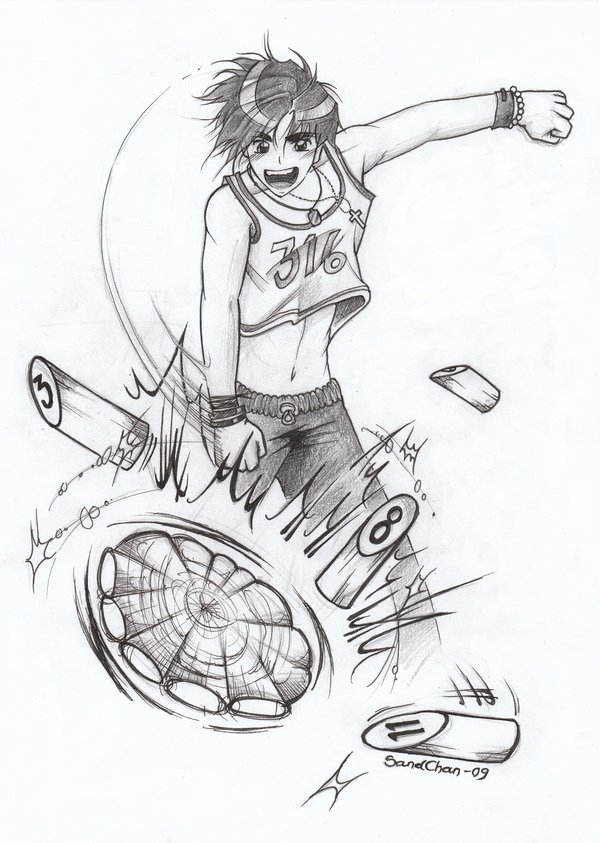 neděle 2. prosince 2018, 13:00přihlášky do soboty 1. 12. 2018 11:00, poté losováníinfo: Leoš Fiala, 777 922 395cca 13:00 – 16:00 jednotlivci, 16:00 – 18:00 dvojice, startovné 100 Kč za hráče